БОЙОРОҠ                                    № 69                          РАСПОРЯЖЕНИЕ  14 ноябрь 2019 й.                                                                 14 ноября  2019 г.Об утверждении перечнямер, направленных на обеспечение выполнения обязанностей,предусмотренных федеральным законом "О персональных данных" и принятыми в соответствии с ним нормативными правовыми актамиВ соответствии с Федеральным законом от 27 июля 2006 г.  "О персональных данных" и в целях реализации Постановления Правительства Российской Федерации от 21 марта . № 211 «Об утверждении перечня мер, направленных на обеспечение выполнения обязанностей, предусмотренных федеральным законом "О персональных данных" и принятыми в соответствии с ним нормативными правовыми актами, операторами, являющимися государственными или муниципальными органами» распоряжаюсь:1. Утвердить план мероприятий по обеспечению безопасности персональных данных (приложение № 1).3. Распоряжение довести до сведения ответственных лиц.4. Контроль за исполнением настоящего распоряжения оставляю за собой.Глава сельского поселения					Гарифуллина Г.С.Планмероприятий по обеспечению безопасности персональных данныхОбщие положенияПлан мероприятий по обеспечению защиты персональных данных (далее – План мероприятий), содержит необходимый перечень мероприятий для обеспечения защиты персональных данных в Администрации сельского поселения Нижнеташлинский сельсовет муниципального района Шаранский район Республики Башкортостан.План мероприятий составлен на основании списка мер, методов и средств защиты, определенных в Политике обработки персональных данных.Выбор конкретных мероприятий осуществляется на основании анализа Отчета о результатах обследования ИСПДн и Модели угроз безопасности.В План мероприятий включены следующие категории мероприятий:организационные (административные); физические;технические (аппаратные и программные);контролирующие. В План мероприятий включена следующая информация:название мероприятия;исполнитель мероприятия/ответственный за исполнение;итог выполнения мероприятия.План мероприятий по обеспечению безопасности ПДн (организационные меры)Башкортостан  РеспубликаһыШаран районыМуниципаль районыныңТубэнге Ташлы ауыл советы  Ауыл биләмәһе хакимиәте452645, Тубэнге Ташлы ауылы,Жину урамы,  20Тел.(34769)  2-51-49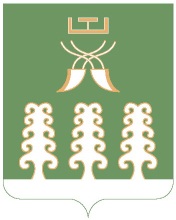 Республика  БашкортостанАдминистрация  сельского поселенияНижнеташлинский сельсоветмуниципального районаШаранский район452645,с. Нижние Ташлы,ул.Победы ,20тел.(34769) 2-51-49Приложение № 1к распоряжению администрации сельского поселения Нижнеташлинский сельсовет муниципального района Шаранский район Республики Башкортостан.от 14 ноября 2019 г.  № 69№п/пМероприятиеИсполнительСрок исполненияУтвердить и ознакомить под роспись работников с разработанными организационно-распорядительными документами, а так же с 152-ФЗ "О персональных данных", 211-ПП от 21.03.2012 , 687-ПП от 15.09.2008 под роспись в Журнале учета мероприятий; Получить согласия на обработку персональных данных с работников и муниципальных служащих по формам Приложения № 11 Постановления «Об организации мероприятий по защите персональных данных в Администрации сельского поселения Нижнеташлинский сельсовет муниципального района Шаранский район Республики Башкортостан»; Взять с работников и муниципальных служащих, осуществляющих обработку персональных данных обязательства о неразглашении персональных данных по форме Приложения № 12 и в случае отказа от обязательства разъяснения юридических последствий по форме Приложения № 21, 22 Постановления «Об организации мероприятий по защите персональных данных»Включить в проект к трудовым договорам дополнительные соглашения с муниципальными служащими и работниками в части соблюдения конфиденциальности и обеспечения безопасности персональных данных по приведенному в документах примеру «Дополнительные соглашения для трудовых договоров с муниципальных служащих, работников»При заключении договоров с организациями, имеющими доступ к базам данным, персональным компьютерам, программному обеспечению необходимо включать в договор пункт конфиденциальности (Пример в папке "Дополнительные соглашения"), «Доп. соглашение с третьими организациями, имеющими доступ к ПК, БД».При заключении договоров с физ.лицами (данные которых обрабатываются организацией: адрес, лицевой счет, паспортные данные и тп – поставщики, разовые договора, ГПХ и т.д.), если есть действующие договора с физ лицами – подготовить доп. Соглашение, либо заключить новый (Пример в папке "Дополнительные соглашения"), «Доп соглашение для заключения договоров с физическими лицами».Из личных дел работников (не муниципальных служащих) изъять и уничтожить анкеты и справки, предназначенные для муниципальных служащих (форма 687), фотографию, копия паспорта, медицинский полис, автобиографию.  Документы уничтожить с составлением Акта об уничтожении.Копию «Политики обработки персональных данных в Администрации сельского поселения Нижнеташлинский сельсовет муниципального района Шаранский район Республики Башкортостан» разместить на официальном сайте, в приемной в общедоступном месте. Необходимо заключить дополнительное соглашение с организациями, в которые передаются ПДн: Нижнеташлинский ФАП (оказание предрейсовых осмотров и периодических)Доп соглашение с третьими организациями, имеющими доступ к ПК, БД: ИП Мерзляков Руслан АлексеевичПоручение на обработку персональных данный с МКУ Централизованная бухгалтерия сельских поселений МР Шаранский район РБ.Утвердить Распоряжение об утверждении мест храненияСоздать комиссию и утвердить документы «Акт об определении уровня защищенности персональных данных при их обработке в информационной системе» Организовать рассмотрение запросов субъектов ПДн и их законных представителей в соответствие с Приложение № 16 Постановления «Об организации мероприятий по защите персональных данных»Распечатать на официальном бланке и подписать Информационное письмо о внесении изменений в Уведомление об обработке персональных данных в Управление РОСКОМНАДЗОРа по Республике Башкортостан, направить почтой Внедрение СЗИ в соответствии с требованиями нормативных актов, необходим лицензиат ФСТЭК и ФСБ При заключении договоров с третьими лицами, оказание услуг которыми подразумевает передачу персональных данных работников и муниципальных служащих, необходимо перед заключением договора получить согласие на передачу персональных данных с работников организации.Определить Ответственного за организацию доступа в помещения обработки ПДн, внести в «Порядок доступа.» Приложение №6Собирать согласия на обработку персональных данных с лиц, претендующих на вакантные должности, по форме Приложения 14.Перестать собирать согласия с граждан приказании муниципальной услуги и при приеме обращений от них. Ознакомить сотрудников в соответствии с распоряжением об ознакомлении сотрудников, Отдельно ознакомить специалистов по отделам, оказывающие муниципальные услуги, с их нормативно-правовыми актами в их сфере деятельностиПередать в архив или уничтожить документы, срок хранения которых истек. 